Mavzu: Muhammad Yusuf – el suygan shoir.Darsning maqsadi:a) ta’limiy maqsad: O`quvchilarga xalqimiz ardog`idagi shoir Muhammad Yusuf hayoti va ijodi haqida tushuncha berish orqali ularning shoir she’riyatiga bo`lgan muhabbatini yanada oshirish, badiiy she’r san’atlarini o`rgatish.b) tarbiyaviy maqsad: Muhammad Yusuf so`zi bilan aytganda, olmosdan ham keskin shamshirlarni qo`lga olib, tuproqni to`shak bilib, ot egarini bolish qilib Jaloliddin kabi jahongashta bo`lib, umrlarining yarmini tog`-u toshda o`tkazgan, ko`kraklarini qo`rg`oshinga qalqon qilib, oq yaktaklarni o`zlariga kafan qilib, chakalakzorlarni makon qilib, shu yurt, shu zamin uchun jonlarini fido qilgan bobolarimiz haqqi-hurmati Vatanimizni jon qadar asramog`imiz lozimligini  yosh avlodlarga o`rgatish.c) rivojlantiruvchi maqsad: O`quvchilarni Muhammad Yusufdek mard, Vatanga sadoqatli, uning har bir giyohini qadrlaydigan farzand qilib tarbiyalash.Tayanch kompetensiya: Milliy va umummadaniy. Badiiy adabiyot va san’atdek setgan vatanparvarlik, insonparvarlik g`oyalarini umuminsoniy va milliy qadriyatlar tasviridagi o`ziga xosliklarni anglash, ulardan ta’sirlanish, ulardagi go`zallik va ezgulikdan o`rnak olishga intilish, yovuzlik va xunuklikdan nafratlana olish.Dars turi: Yangi bilim beruvchiDars usuli: o`yin, musobaqa, “Sirlitilsim”, “Klaster”, “Raqamlartilgakirganda”, “Moychechak”, “Muhammad Yusufning ijod charxpalagi”, “Men haqimda she’r bilasanmi?”Dars metodi: noan`anaviyFanlararo aloqa: ona tili, botanika, zoologiya, matematika.Dars jihozi: Muhammad Yusuf portreti, uningshe’riykitoblari, disklar, elektron darslik, tarqatmalar.Dars shiori: Fidoying bo`lgaymiz, seni O`zbekiston.Dars epigrafi:Nogoh ko`zlarimga to`lib ketar nam,Hatto qo`llarimda qaltirar qalam,Yig`laganday bo`lar qizg`aldoqlar ham,Muhammad Yusufni esga olganda.Sinf xonasiga Muhammad Yusuf qiyofasida uning arvohi “Lolaqizg`aldoq” she’rini aytib kirib keladi.O`qituvchi:Assalom ey ko`hna Turon sho`x sabosi, assalomAssalom ahli vodiy kuy-mevasi assalom.Har boqqanda dil yayrab, qalblarga quvonch bergan,Aziz ustozlaru, o`quvchilar assalom.O`quvchilar bilan salomlashadi. Sinf davomatini aniqlaydi.Insonning insonligi anglanur mehr bilan,Darsimizning madhiyasi kim aytadi she’r bilan.O`quvchi:Fanlar ichra sardoriAdabiyot fanidirOshiq dillar sardoriAdabiyot fanidir.Dunyo fanlari bori bir muhtasham bog` bo`lsa,Eng muhtasham gulzori adabiyot fanidir.O`qituvchi: Kelinglar o`quvchilar, o`tgan darsda qanday mavzu o`tkanimizni “Sirli tilsim” orqali bilib olaylik. “Sirli tilsim” dagi raqamning o`rniga o`zbek alifbosidagi harfni qo`ysangiz mavzu kelib chiqadi.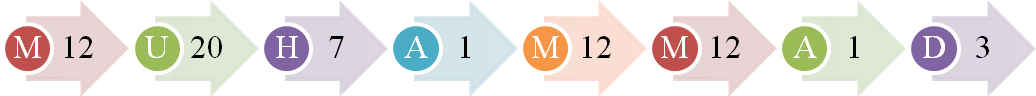 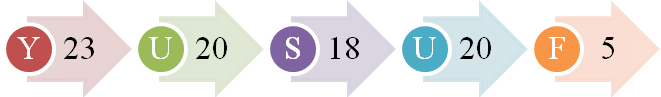 O`qituvchi M harfi bilan boshlanadigan she’r aytadi, o`quvchilar qolgan harflarga she’r aytadilar.O`qituvchi: Kelinglar o`quvchilar, 2 ta yirik guruhga bo`linaylik. Musobaqa darsi tashkil qilamiz. 1-guruh – “Lolaqizg`aldoq” guruhi, 2-guruh “Binafsha” guruhi.Guruhlar joylaringizni egallang.1-shart: Muhammad Yusufning hayot chiziqlari asosidagi “Raqamlar tilga kirganda” o`yini: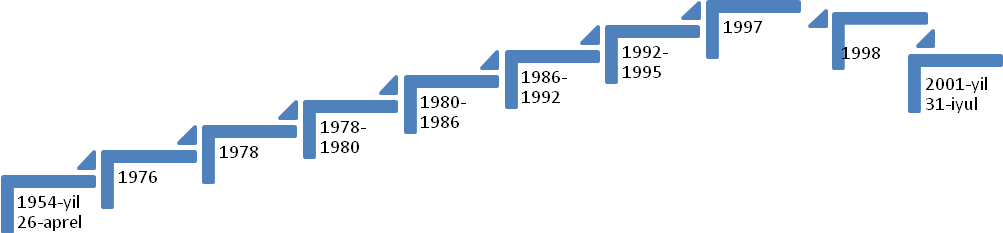 2-shart.Endi esa har bir guruhdan bittadan vakil chiqib, Muhammad Yusufning she’riy to`plamlari nomini yozadi. Har birguruhdan vakillar chiqib yozadilar.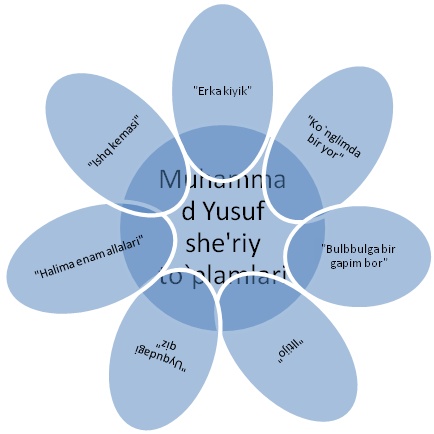 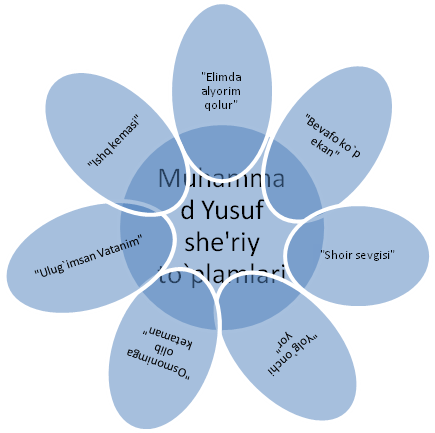 3-shart.O`quvchilar Muhammad Yusuf qaysi mavzuda ijod qilgan? Hozir har bir guruh Muhammad Yusuf ijod qilgan mavzularini aytadi.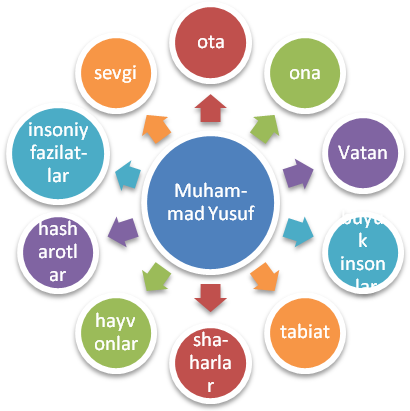 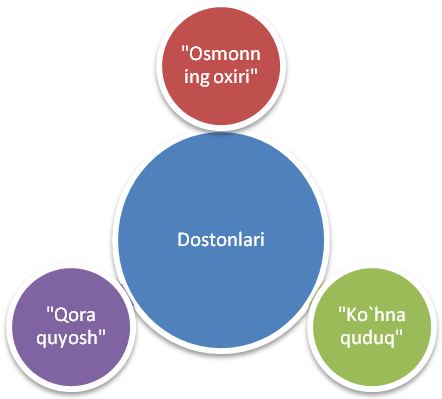 Hozir sizlar bilan “Muhammad Yusufning ijod charxpalagi” o`yinini o`ynaymiz.Charxpalakda qaysi mavzu chiqsa, sizlar shu mavzuga oid she’rni ifodali aytasiz.Charxpalak aylantiriladi. O`quvchilar undagi mavzuga oid she’rlar aytadi.4-shart.“Men haqimda she’r bilasanmi?” o`yini. O`quvchilarga ot, kapalak, turna, yalpiz, lolaqizg`aldoq, binafsha va boshqa rasmlar yopishtirilgan tarqatmalar beriladi. Qaysi rasm chiqsa, o`quvchilar bunga she’r aytadilar.5-shart. FSMU metodi orqali Muhammad Yusuf she’rlariga ta’rif  beriladi. Guruhlar tarqatmani tortishadi. Unda chiqqan savolni yoritadilar. F. 1-guruhga. Muhammad Yusufning Vatan mavzusidagi she’rlari haqida fikrlaringizni bildiring.  bayoniga sabab ko`rsating.M. Ko`rsatilgan sababni isbotlovchi misollar keltiring.U. Fikringizni umumlashtiring.2-guruhga.F. Muhammad Yusuf haqida ijodkorlarning fikrlaridan misol keltiring. bayoniga sabab ko`rsating.M. Ko`rsatilgan sababni isbotlovchi misollar keltiring.U. Fikringizni umumlashtiring.6-shart. Bunda o`quvchilar ijrosida “Uch o`gil va bir qiz” rivoyati sahnalashtiriladi.7-shart. Guruhlardan vakillar chiqib Muhammad Yusuf ijodi bo`yicha “Bahru bayt” o`ynaydilar. So`ng barcha ballar jamlanadi. G`olib guruh aniqlanadi. G`olib guruh o`quvchilari a’lo baholar bilan baholanadi va Muhammad Yusuf yaxshi ko`rgan “Lolaqizg`aldoqlar” bilan rag`batlantiriladi.Aziz o`quvchilar, mana darsimiz ham yakuniga yetib bormoqda. Kelinglar, Muhammad Yusufga ta’rif beramiz.M-maqtovga loyiq shoirU-ulug` zotH-har tomonlama yetukA-armonga aylangan shoirM-mard insonM-millat faxriA-avliyolar avliyosiD-donolar donosiY-yetuk insonU-unutilmas yulduzS-sohir qalam sohibiU-ulkan iste’dod egasiF-fidoiy insonO`qituvchi:Demak, o`quvchilar Muhammad Yusufni qancha ta’riflasak shuncha oz. Darsimizning so`nggida, o`quvchilar, bir zum shoir  xotirasini yodga olaylik. “Millatning dardiga darmon shoirim,Endi o`z xalqiga armon shoirim.Yo`q, sening o`lganing yolg`on shoirim.Nahot ajal yo`lin bo`lmaydi to`sib,Qandoq ketib qolding, Muhammad Yusuf?”,-deb o`qituvchi Muhammad Yusuf portreti tushirilgan rasmga gul qo`yadi. Bundan so`ng, o`quvchilar ham bittadan she’r aytib, ular ham Muhammad Yusuf portretiga gul qo`yadilar:1-o`quvchi:Balqib turgan baxtning jarangiday xush,She’r o`qib elingni qilarding sarxush,Qaygashoshding, inim, tobutingdan tush.Qandoq ketib qolding Muhammad Yusuf.2-o`quvchi:Demagin sen bilan bitta jonketdi,Qancha yozilmagan she’r, doston ketdi.Tangri senga bergan zo`r imkon ketdi.Nolamdan tikonlar chiqmoqdao`sib,Qandoq ketib qolding Muhammad Yusuf.3-o`quvchi:Har nafas ko`zlarim o`ngidadirsan,Mehring bilan mehrim rangidadirsan,Oh, endi oxlarning ohangidasan,Qizlaring turishar sachlari to`zib,Qandoq ketib qolding Muhammad Yusuf.4-o`quvchi:Yulduz yo`lga chiqdi seni axtarib,G`ulomjon, G`iyoslar g`aribdan g`arib,Hofizlar bir kunda qoldilar qarib,Nahot seni boshqa ko`rmaslar qaytib,Qandoq ketib qolding Muhammad Yusuf.O`qituvchi: Shu bilan darsimiz o`z poyoniga yetdi. Men Muhammad Yusufning “Tilak” she’ri bilan darsni yakunlamoqchiman.TilakHar kimning ham sochlariga oq tushsin,Ajin tushsin yuzlariga, dog` tushsin.Har kimning ham quvvat ketib belidan,Qo`llariga aso-bir tayoq tushsin.Iymoni sog`, yuzga kirib yorug` yuz,To`ylar ko`rib yelkasidan tog`tushsin.Va jismiga so`nggi safar oldidan,O`z o`g`lining qo`lidan tuproq tushsin. Uyga vazifa: Muhammad Yusuf she’rlaridan yod olib kelish.Enaxon aya Sotvoldiyevaga!O`g`lingiz Muhammadjon noyob iste’dod egasi edi. Odamlarga mehribon, sofdil, mard, kamtarin inson edi. Shu bois bu mudhish habar shoirning ko`plab do`stlari va muhlislari kabi mening ham qalbimni larzaga soldi.O`zbekiston Respublikasi Birinchi A. Karimov.Muhammad Yusuf o`z zamondoshlar xotirasida abadiy yashaydi. Muhammad Yusuf qo`shiqlari bilan emas balki avvalo xalq darsdini baralla aytgan yurt muhabbatini hech kimda yo`q misralarda ta’riflagan. She’rlari bilan tanildi shuhrat qozondi.O`zbekiston shoiri: Ozod SharofiddinovMuhammad Yusuf baxtli omadli shoir unga mustaqil yurtni ozod xalqini ko`rish nasib etdi. Yurtning eng ulug` bayramlarda uning qo`shiqlari baralla yangraydigan bo`ldi.O`zbakiston xalq shoirasi:  Halima Xudoyberdiyevaning e’tirofiMuhammad Yusuf turmushning ikir-chikirlariga berilmadi, o`tkinchi tuyg`ularga aralashib qolmadi. Kuylaganda bor ovozi bilan ro`y-rost baland pardalarda kuyladi.Iqbol MirzoFoydalanilgan adabiyotlar:1. 8-sinf adabiyot II qism G’afur G`ulom nomidagi nashriyot-matbaa ijodiy uyi  – 20142. Muhammad Yusuf saboqlari. Alisher Navoiy nomidagi O`zbekiston Milliy kutubxonasi nashriyoti.  – 20123. Shoir qissasi. Sohibaxon Hoshimova. “” nashriyoti 20134. Elimda alyorim qolur. Muhammad Yusuf. “O`qituvchi” nashriyot matbaa ijodiy uyi. Toshkent – 20175. Internet tarmoqlari: “Ustozlar, O`qituvchi, Ta’lim yangiliklari” saytlari